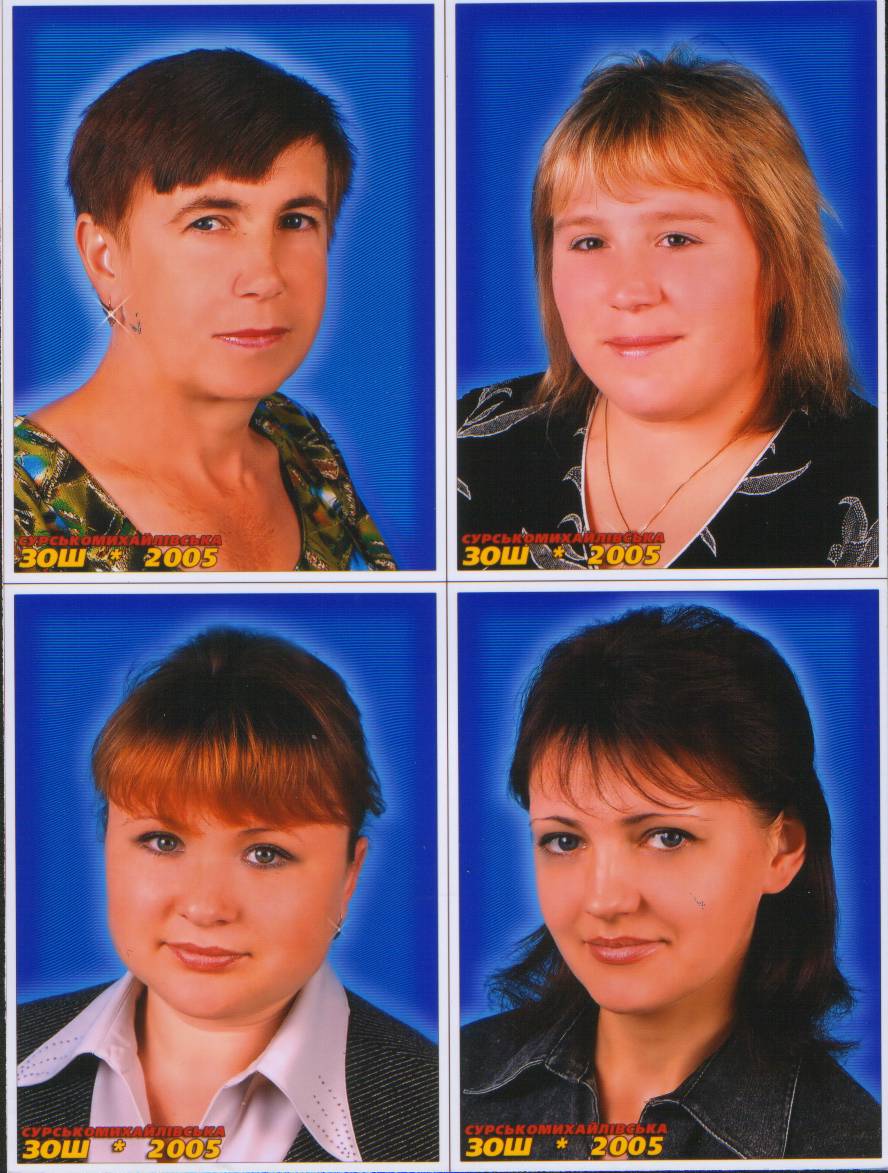 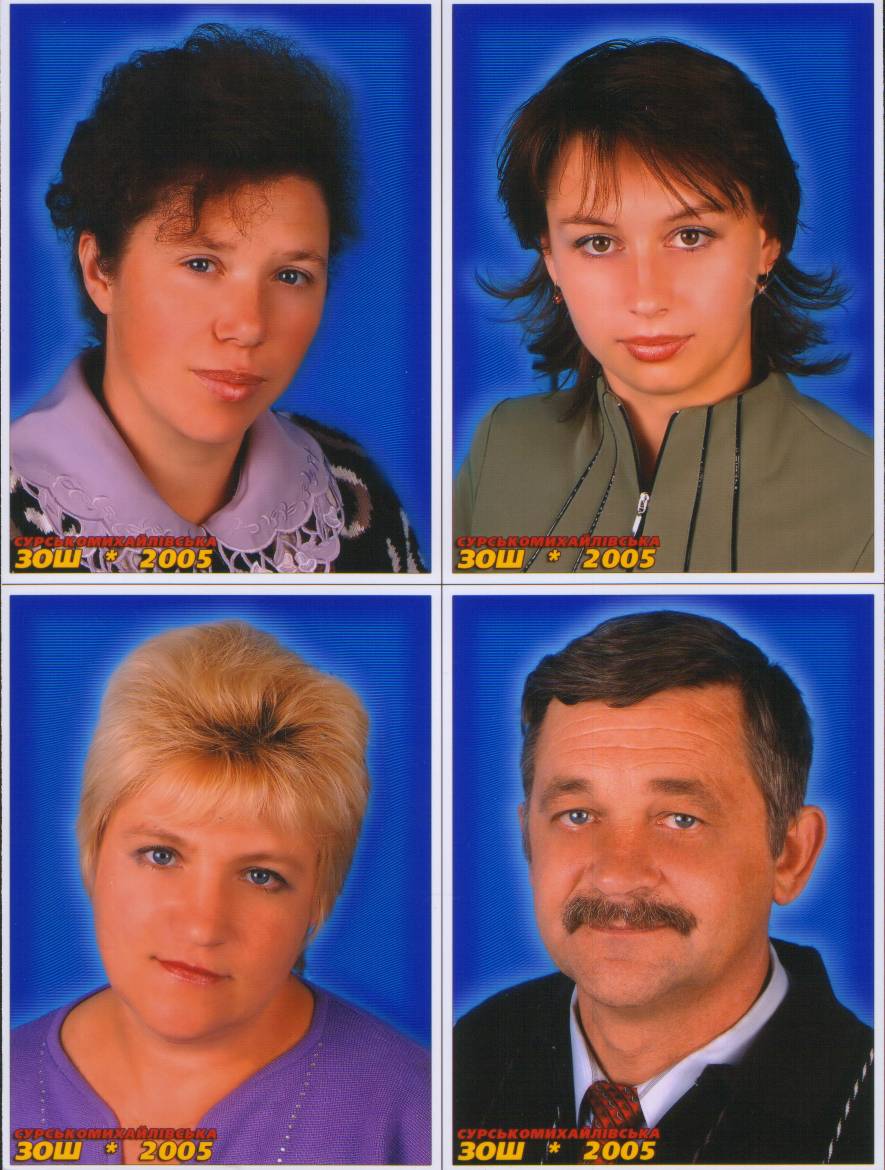 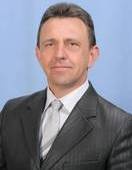 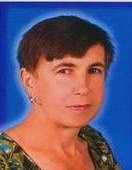 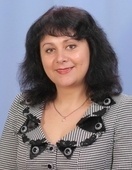 П.І.П. вчителяДатанародженняПосадаНавчальнийзакладСтажроботи КатегоріяКурсоваперепід-готовкаАтестаціяКошевич ОленаАнатоліївна13.04.1971Вчительобразотворчого м-ва,трудового навчання,художньої культурита основ здоров’я            КДПІ,художньо-графічнийфакультет21вища,   старшийвчитель20142014ШереметОленаВолодимирівна06.12.1976Вчитель трудовогонавчання           КДПУ,художньо-графічнийфакультет19ІІ20122012СкугаревВолодимирАнатолійович22.04.1968Вчительфізичноговиховання       Харківська         державна академія фізичного виховання27вища20092009КолєсникВолодимир Володимирович18.06.1968Вчитель української мови та літератури,захисту ВітчизниКДПІ,філологічний факультет1520122012КолєсникТетяна Володимирівна01.02.1971Вчительросійської мови та світової літератури, музичного мистецтваКДПІ,філологічний факультет21вища, старший вчитель20122012АнутдіноваНіна  Леонідівна31.05.1962Вчитель української мови та літератури, медична сестра цивільної оборониЗапорізькийДержавний педа-гогічний інститут,філологічний факультет28вища20142014П.І.П. вчителяПроблема, над якою працює вчительКошевичОлена  Анатоліївна«Виховувати художні смаки;  формувати творчі здібності;розвивати вміння не тільки   розуміти, а і творити прекраснеу мистецтві і у житті»ШереметОлена     Володимирівна«Навчання дітей техніки петриківського розпису та вдосконалення здібностей сприймання, відтворення прекрасного і примноження у житті»КолєсникВолодимир Володимирович«Використання проектної  діяльності на уроках»КолєсникТетяна   Володимирівна«Використання інтерактивних  технологій на уроках»№УрокКласП.І.П. вчителя,який провів урокП.І.П. вчителя,який спостерігав урокДата№ВчительКласІ семестрІ семестрКласІІ семестрІІ семестр№ВчительКласДатаОсновнагалузьКласДатаОсновнагалузь1КошевичОлена  Анатоліївна2ШереметОлена     Володимирівна3СкугаревВолодимир  Анатолійович4КолєсникВолодимир Володимирович5КолєсникТетяна   Володимирівна6АнутдіноваНіна    Леонідівна